PERBANDINGAN HASIL BELAJAR EKONOMI MENGGUNAKAN MODEL PEMBELAJARAN GROUP INVESTIGATION ( GI )                DENGAN MODEL TEAMS GAME TOURNAMENT                                    SISWA KELAS XI SMA ISTIQLAL DELITUA                                            TAHUN AJARAN 2020/2021SKRIPSIOlehGITA OKTA WINANDANPM 171324013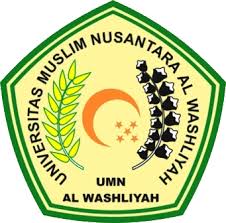 PROGRAM STUDI PENDIDIKAN EKONOMIFAKULTAS KEGURUAN ILMU PENDIDIKANUNIVERSITAS MUSLIM NUSANTARA AL WASHLIYAHMEDAN2021PERBANDINGAN HASIL BELAJAR EKONOMI MENGGUNAKAN MODEL PEMBELAJARAN GROUP INVESTIGATION ( GI )                DENGAN MODEL TEAMS GAME TOURNAMENT                                    SISWA KELAS XI SMA ISTIQLAL DELITUA                                            TAHUN AJARAN 2020/2021Skripsi ini diajukan sebagai syarat untuk memperoleh                                                gelar Sarjana Pendidikan pada Program Studi Pendidikan EkonomiOlehGITA OKTA WINANDANPM 171324013PROGRAM STUDI PENDIDIKAN EKONOMI FAKULTAS KEGURUAN ILMU PENDIDIKANUNIVERSITAS MUSLIM NUSANTARA AL WASHLIYAHMEDAN2021